İÇİNDEKİLER1.	GİRİŞ	52.	MÜFREDAT TANITIMI	53.	TEMEL YETKİNLİKLER	73.1.	Yönetici	73.2.	Ekip Üyesi	73.3.	Sağlık Koruyucusu	73.4.	İletişim Kuran	73.5.	Değer ve Sorumluluk Sahibi	73.6.	Öğrenen ve Öğreten	73.7.	Hizmet Sunucusu	73.7.1.	KLİNİK YETKİNLİKLER	83.7.2.	GİRİŞİMSEL YETKİNLİKLER	114.	ÖĞRENME VE ÖĞRETME YÖNTEMLERİ	124.1.	Yapılandırılmış Eğitim Etkinlikleri (YE)	124.1.1.	Sunum	124.1.2.	Seminer	124.1.3.	Olgu tartışması	124.1.4.	Makale tartışması	124.1.5.	Dosya tartışması	134.1.6.	Konsey	134.1.7.	Kurs	134.1.8.	Diğer	134.2.	Uygulamalı Eğitim Etkinlikleri (UE)	134.2.1.	Yatan hasta bakımı	134.2.2.	Ayaktan hasta bakımı	144.2.3.	Diğer	144.3.	Bağımsız ve Keşfederek Öğrenme Etkinlikleri (BE)	154.3.1.	Yatan hasta takibi	154.3.2.	Ayaktan hasta/materyal takibi	154.3.3.	Akran öğrenmesi	154.3.4.	Literatür okuma	154.3.5.	Araştırma	154.3.6.	Öğretme	154.3.7.	Diğer	155.	EĞİTİM KAYNAKLARI	166.	ÖLÇME VE DEĞERLENDİRME	167.	KAYNAKÇA	16GİRİŞ21’nci yüzyılda teknolojik gelişim nedeniyle insanın beden gücüne duyulan ihtiyaç görece azalmakla birlikte aynı insanın ruhsal organizasyon açısından daha kalifiye olması kaçınılmaz bir gerekliliktir. Tıp dalları arasında insanın duygu, düşünce, davranış ve bilişsel organizasyonu ile ilgilenen, bir başka deyişle insan bedeninin yüksek zihinsel işlevleri üzerinde uzmanlaşan dal psikiyatridir.I. ve II. Dünya Savaşları’nda zayiatın %25’ini psikiyatri vakaları oluşturmuştur. Daha sonraki yıllarda Vietnam Savaşı, Arap-İsrail Savaşı, Körfez Harekâtı gibi örneklerde de harp psikiyatrisinin önemi defalarca vurgulanmış ve bu alanda barış döneminden itibaren organize olmanın gerekliliği bilimsel çalışmalarla da ortaya konmuştur. 21’nci yüzyılda savaş hali yalnız cephe çatışması olarak değil kıtalararası terör saldırıları ya da barışı koruma operasyonları tarzında da görülebilmektedir.Savaş ve terörizmi de içeren afetlerde psikolojik yaralanmaya zamanında müdahale edilmeli ve ruh sağlığı hizmeti sadece hastane ve kliniklerde değil tıbbi yardımın daha yetersiz olduğu, yıkım ve kaosun olduğu alanlarda da verilmelidir. Harp ve afet psikiyatrisi disiplinleri bu tür ihtiyaçlara yanıt vermek ve çok sayıda etkilenmiş kişiye müdahale etmek açısından önem taşımaktadır. Günümüzde Askeri Psikiyatri konusunun özelleşen bir alan olduğu, barış döneminden itibaren sistemli araştırmalar ve eğitim faaliyetlerinin sürdürüldüğü görülmektedir.Askeri psikiyatri yan dal uzmanlık eğitimi müfredatı ile erişkin psikiyatrisi uzmanlarına mesleki bilgilerini grup halinde etkilenmenin sık olduğu askeri ortam, çatışma ve olağanüstü haller gibi yoğun stres koşullarına uyarlamayı öğretmek ve bu yönde beceri kazandırmak amaçlanmaktadır. Yan dal uzmanlık eğitimi süresince askeri bir organizasyonda birey ve grup düzeyinde ruh sağlığı ile ilişkili faktörlerin analizi, izlenmesi ve iyileştirilmesi konusunda özel donanım sahibi olmak, öğrenim sürecinin kazandıracağı diğer beceriler arasında yer almaktadır. Müfredat programı bu bağlamda öncelikle strese bağlı ruhsal bozuklukların tanı, tedavi, rehabilitasyonu ile bunlardan korunma yöntemleri yönünde klinik eğitimleri ele almaktadır. Bunun yanı sıra travmanın neden olduğu diğer ruhsal bozukluklar ve çevresel faktörlere (fiziksel şartlar, kimyasal, biyolojik,  radyoaktif  ve nükleer ajanlar gibi) bağlı ruhsal bozukluklar gibi bir çatışma ortamının koşullarıyla ilişkilendirilebilecek ruhsal sorunlar ve bozukluklar da müfredat programı içerisinde ele alınıp detaylı eğitimleri sağlanmaktadır.Eğitimin, öncelikle güvenlik amaçlı bir organizasyonun ihtiyaçlarına yönelik olması sebebiyle riskli ortamlarda ruh sağlığını koruma ve olumsuz etkilenmeleri önleme konularında toplumsal düzeyde uygulamaları ele alan çalışmalara  müfredat programında yer verilmektedir.Tıpta Uzmanlık Tüzüğü gereğince bu yan dal eğitimi yalnızca Gülhane Askeri Tıp Akademisinde verilebilmektedir. Eğitim, kuramsal dersler, klinik ve alan çalışmaları tarzında yürütülmektedir. Tezli ve iki yıl sürelidir.MÜFREDAT TANITIMIMüfredatın Amacı ve HedefleriAskeri Psikiyatri yan dal uzmanlığı eğitiminin amacı, psikiyatri uzmanlarının silahlı kuvvetlerin ruh sağlığını koruma, geliştirme ve iyileştirmeye yönelik bilgi ve becerilerini arttırmak, etkilenen bireylerin tedavisi ve rehabilitasyonu için gereken donanımı kazandırmaktır.  Bu kapsamda; 1. Ruh sağlığı ve bozukluklarına ilişkin bilgi ve becerilerini kıta ve harekât ortamı gibi askeri veya olağan üstü koşullara adapte edebilmesi, 2. Askeri ortamın özel koşullarıyla etkileşen ruh sağlığı ile ilişkili faktörleri tanıması ve tanımlaması, 3. Harekât alanının özel koşullarından kaynaklanan ruhsal sorunların ve bozuklukların tanı, tedavisi ve rehabilitasyonuna ilişkin güncel yöntemleri ve alternatiflerini ayrıntıları ile bilmesi ve uygulaması, 4. Silahlı kuvvetlerin özel koşullarında ruh sağlığı hizmetlerinin planlanması yürütülmesi ve değerlendirilmesi hususlarında bilgi ve beceri sahibi olması hedeflenmektedir.Müfredat Çalışmasının Tarihsel Süreci2010 Ocak ayında Antalya’da oluşturulmuş TUKMOS 1. dönem komisyonları tarafından hazırlanmış taslak müfredat 2011 yılında Ankara’da versiyon 1.0 şekline çevrilmiş ve TUKMOS 2. dönem komisyonları tarafından 8-9 Nisan 2013 tarihin de Ankara’da versiyon 2.0 üzerinde çalışılarak sonuçlandırılmıştır.Uzmanlık Eğitimi Süreci  Yan dal uzmanlık eğitimi Gülhane Askeri Tıp Akademisinde yapılır. Eğitim süresi 2 yıldır. İkişer ay süre ile Halk Sağlığı Anabilim Dalı ve Askeri Sağlık Hizmetleri Anabilim Dalı rotasyonları uygulanır. Tez, eğitim sürecinin altıncı ayında tanımlanır ve eğitim bitiminde sunulur.Eğitim sürecinde birinci, ikinci ve üçüncü altı aylarda yeterlilik sınavı ve eğitim sonunda bitirme sınavı yapılır. Adayın alan çalışması niteliğinde askeri kurum ve birliklerde yaptığı araştırmalar ve koruyucu ruh sağlığı çerçevesinde kıtalarda yaptığı faaliyetler eğitim sürecine dahildir.Kariyer OlasılıklarıSilahlı kuvvetler ve polis teşkilatı gibi güvenlik kurumları,  afet yönetimi ile ilişkili kuruluşlar, uluslar arası yardım kuruluşları ve stratejik araştırma merkezlerinde danışmanlık, ruhsal travma ile ilişkili tedavi merkezlerinde hekimlik.TEMEL YETKİNLİKLER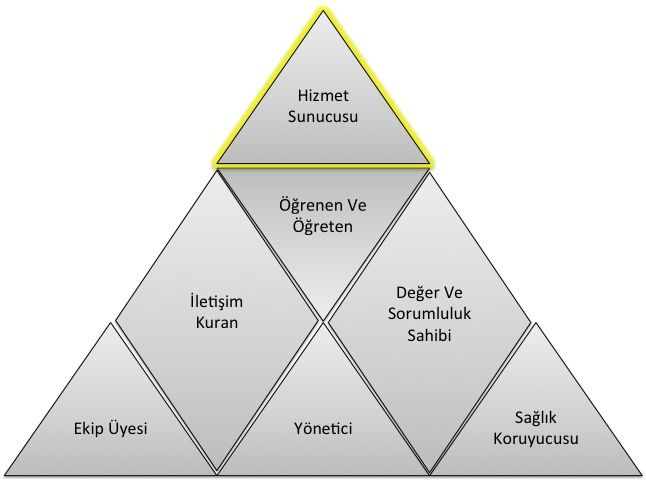 Yetkinlik, bir uzmanın bir iş ya da işlemin gerektiği gibi yapılabilmesi için kritik değer taşıyan, eğitim ve öğretim yoluyla kazanılıp iyileştirilebilen, gözlenip ölçülebilen, özellikleri daha önceden tarif edilmiş olan, bilgi, beceri, tutum ve davranışların toplamıdır. Yetkinlikler 7 temel alanda toplanmışlardır. Her bir temel yetkinlik alanı, uzmanın ayrı bir rolünü temsil eder (Şekil 1). Yedinci temel alan olan Hizmet Sunucusu alanına ait yetkinlikler klinik yetkinlikler ve girişimsel yetkinlikler olarak ikiye ayrılırlar. Sağlık hizmeti sunumu ile doğrudan ilişkili Hizmet Sunucusu alanını oluşturan yetkinlikler diğer 6 temel alana ait yetkinlikler olmadan gerçek anlamlarını kazanamazlar ve verimli bir şekilde kullanılamazlar. Başka bir deyişle 6 temel alandaki yetkinlikler, uzmanın “Hizmet Sunucusu” alanındaki yetkinliklerini sosyal ortamda hasta ve toplum merkezli ve etkin bir şekilde kullanması için kazanılması gereken yetkinliklerdir. Bir uzmanlık dalındaki eğitim sürecinde kazanılan bu 7 temel alana ait yetkinlikler uyumlu bir şekilde kullanılabildiğinde yeterlilikten bahsedilebilir. Bu temel yetkinlik alanları aşağıda listelenmiştir;YöneticiEkip ÜyesiSağlık Koruyucusu İletişim Kuran  Değer ve Sorumluluk Sahibi Öğrenen ve Öğreten Hizmet SunucusuHizmet sunucusu temel yetkinlik alanındaki yetkinlikler, kullanılış yerlerine göre iki türdür: Klinik Yetkinlik: Bilgiyi, kişisel, sosyal ve/veya metodolojik becerileri tıbbi kararlar konusunda kullanabilme yeteneğidir; Girişimsel Yetkinlik: Bilgiyi, kişisel, sosyal ve/veya metodolojik becerileri tıbbi girişimler konusunda kullanabilme yeteneğidir. 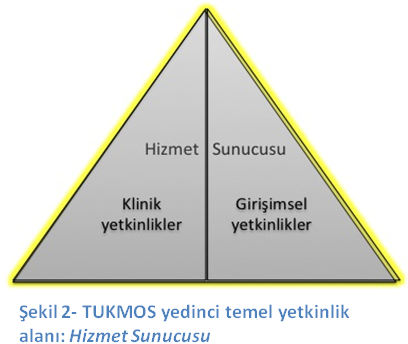 Klinik ve girişimsel yetkinlikler edinilirken ve uygulanırken Temel Yetkinlik alanlarında belirtilen diğer yetkinliklerle uyum içinde olmalı ve uzmanlığa özel klinik karar süreçlerini kolaylaştırmalıdır. KLİNİK YETKİNLİKLERUzman Hekim aşağıda listelenmiş klinik yetkinlikleri ve eğitimi boyunca edindiği diğer bütünleyici “temel yetkinlikleri” eş zamanlı ve uygun şekilde kullanarak uygular.Yetkinlik düzeyleri için kullanılan kısaltmalar;T: Hastaya tanı koyma ve sonrasında tedavi için yönlendirebilme düzeyini ifade eder.TT: Ekip çalışmasının gerektirdiği durumlar dışında herhangi bir desteğe gereksinim duymadan hastanın tanı ve tedavisinin tüm sürecini yönetebilme düzeyini ifade eder.Klinik yetkinliklerde bu düzeylere ek olarak gerekli durumlar için A ve K yetkinlik düzeyleri eklenmektedir:A: Hastanın acil durum tanısını koymak ve hastalığa özel acil tedavi girişimini uygulayabilme düzeyini ifade eder.K: Hastanın birincil, ikincil ve üçüncül korunma gereksinimlerini tanımlamayı ve gerekli koruyucu önlemleri alabilme düzeyini ifade eder.Girişimsel Yetkinlikler için dört düzey tanımlanmıştır.1: Girişimin nasıl yapıldığı konusunda bilgi sahibi olma ve bu konuda gerektiğinde açıklama yapabilme düzeyini ifade eder. 2: Acil bir durumda, kılavuz veya yönerge eşliğinde veya gözetim ve denetim altında bu girişimi yapabilme düzeyini ifade eder.3: Karmaşık olmayan, sık görülen tipik olgularda girişimi uygulayabilme düzeyini ifade eder.4: Karmaşık olsun veya olmasın her tür olguda girişimi uygulayabilme düzeyini ifade eder.S=SaptarP=PlanlarU= UygularD= DeğerlendirirGİRİŞİMSEL YETKİNLİKLERUzman Hekim aşağıda listelenmiş girişimsel yetkinlikleri ve eğitimi boyunca edindiği diğer bütünleyici “temel yetkinlikleri” eş zamanlı ve uygun şekilde kullanarak uygular.ÖĞRENME VE ÖĞRETME YÖNTEMLERİTUKMOS tarafından önerilen öğrenme ve öğretme yöntemleri üçe ayrılmaktadır: “Yapılandırılmış Eğitim Etkinlikleri” (YE), “Uygulamalı Eğitim Etkinlikleri” (UE) ve “Bağımsız ve Keşfederek Öğrenme Etkinlikleri” (BE). Yapılandırılmış Eğitim Etkinlikleri (YE)SunumBir konu hakkında görsel işitsel araç kullanılarak yapılan anlatımlardır. Genel olarak nadir veya çok nadir görülen konular/durumlar hakkında veya sık görülen konu/durumların yeni gelişmeleri hakkında kullanılan bir yöntemdir. Bu yöntemde eğitici öğrencide eksik olduğunu bildiği bir konuda ve öğrencinin pasif olduğu bir durumda anlatımda bulunur. Sunum etkileşimli olabilir veya hiç etkileşim olmayabilir. SeminerSık görülmeyen bir konu hakkında deneyimli birinin konuyu kendi deneyimlerini de yansıtarak anlatması ve anlatılan konunun karşılıklı soru ve cevaplar ile geçmesidir. Sunumdan farkı konuyu dinleyenlerin de kendi deneyimleri doğrultusunda anlatıcı ile karşılıklı etkileşim içinde olmasıdır. Seminer karşılıklı diyalogların yoğun olduğu, deneyimlerin yargılanmadan paylaşıldığı ve farklı düzeylerde kişilerin aynı konu hakkında farklı düzeydeki sorular ile eksik yanlarını tamamlayabildikleri bir eğitim etkinliğidir.Olgu tartışmasıBir veya birkaç sık görülen olgunun konu edildiği bir küçük grup eğitim aktivitesidir. Bu eğitim aktivitesinin hedefi, farklı düzeydeki kişilerin bir olgunun çözümlenmesi sürecini tartışmalarını sağlayarak, tüm katılımcıların kendi eksik veya hatalı yanlarını fark etmelerini sağlamak ve eksiklerini tamamlamaktır. Bu olgularda bulunan hastalık veya durumlar ile ilgili bilgi eksikliklerinin küçük gruplarda tartışılması ile tamamlanması veya yanlış bilgilerin düzeltilmesi sağlanır. Ayrıca aynı durum ile ilgili çok sayıda olgunun çözümlenmesi yoluyla aynı bilginin farklı durumlarda nasıl kullanılacağı konusunda deneyim kazandırır. Olgunun/ların basamaklı olarak sunulması ve her basamak için fikir üretilmesi ile sürdürülür. Eğitici her basamakta doğru bilgiyi verir ve doğru kararı açıklar.Makale tartışmasıMakalenin kanıt düzeyinin anlaşılması, bir uygulamanın kanıta dayandırılması ve bir konuda yeni bilgilere ulaşılması amacıyla gerçekleştirilen bir küçük grup etkinliğidir. Makalenin tüm bölümleri sırası ile okunur ve metodolojik açıdan doğruluğu ve klinik uygulamaya yansıması ile ilgili fikir üretilmesi ve gerektiğinde eleştirilmesi ile sürdürülür. Eğitici her basamakta doğru bilgiyi verir ve doğru kararı açıklar. Uzman adayına, benzer çalışmalar planlayabilmesi için problemleri bilimsel yöntemlerle analiz etme, sorgulama, sonuçları tartışma ve bir yayın haline dönüştürme becerisi kazandırılır.Dosya tartışmasıSık görülmeyen olgular ya da sık görülen olguların daha nadir görülen farklı şekilleri hakkında bilgi edinilmesi, hatırlanması ve kullanılmasını amaçlayan bir eğitim yöntemidir. Eğitici, dosya üzerinden yazı, rapor, görüntü ve diğer dosya eklerini kullanarak, öğrencinin olgu hakkında her basamakta karar almasını sağlar ve aldığı kararlar hakkında geribildirim verir. Geribildirimler öğrencinin doğru kararlarını devam ettirmesi ve gelişmesi gereken kararlarının açık ve anlaşılır bir biçimde ifade edilerek geliştirmesi amacıyla yapılır.KonseyOlgunun/ların farklı disiplinler ile birlikte değerlendirilmesi sürecidir. Olgunun sık görünürlüğünden çok karmaşık olması öğrencinin karmaşık durumlarda farklı disiplinlerin farklı bakış açılarını algılamasını sağlar. KursBir konu hakkında belli bir amaca ulaşmak için düzenlenmiş birden fazla oturumda gerçekleştirilen bir eğitim etkinliğidir. Amaç genellikle bir veya birkaç klinik veya girişimsel yetkinliğin edinilmesidir. Kurs süresince sunumlar, küçük grup çalışmaları, uygulama eğitimleri birbiri ile uyum içinde gerçekleştirilir.DiğerUygulamalı Eğitim Etkinlikleri (UE)Yatan hasta bakımıVizitFarklı öğrenciler için farklı öğrenme ortamı oluşturan etkili bir eğitim yöntemidir. Hasta takibini yapan ve yapmayan öğrenciler vizitten farklı şekilde faydalanırlar. Hastayı takip eden öğrenci hasta takibi yaparak ve yaptıkları için geribildirim alarak öğrenir, diğer öğrenciler bu deneyimi izleyerek öğrenirler. Vizit klinikte görülen olguların hasta yanından çıktıktan sonra da tartışılması ve olgunun gerçek ortamda gözlemlenmesiyle öğrenmeyi sağlar. NöbetÖğrencinin sorumluluğu yüksek bir ortamda derin ve kalıcı öğrenmesine etki eder. Olguyu yüksek sorumluluk durumunda değerlendirmek öğrencinin var olan bilgisini ve becerisini kullanmasını ve eksik olanı öğrenmeye motive olmasını sağlar. Nöbet, gereken yetkinliklere sahip olunan olgularda özgüveni arttırırken, gereken yetkinliğin henüz edinilmemiş olduğu olgularda bilgi ve beceri kazanma motivasyonunu arttırır. Nöbetlerde sık kullanılması gereken yetkinliklerin 1’inci kıdem yetkinlikleri arasında sınıflandırılmış olmaları bu açıdan önemlidir.Girişim Tanı ve tedaviye yönelik tüm girişimler, eğitici tarafından gösterildikten sonra belli bir kılavuz eşliğinde basamak basamak gözlem altında uygulama yoluyla öğretilir. Her uygulama basamağı için öğrenciye geribildirim verilir. Öğrencinin doğru yaptıklarını doğru yapmaya devam etmesi, eksik ve gelişmesi gereken taraflarını düzeltebilmesi için öğrenciye zamanında, net ve yapıcı müdahalelerle teşvik edici ve destekleyici ya da uyarıcı ve yol gösterici geribildirimler verilmelidir. Her girişim için öğrenciye önceden belirlenmiş yetkinlik düzeyine ulaşacak sayıda tekrar yaptırılması sağlanır.Ameliyat - Uygulanmamaktadır İçinde çok sayıda karar ve girişim barındıran müdahale süreçleridir. Her karar ve girişimin ayrı ayrı gereken yetkinlik düzeylerine ulaşması amacıyla en az riskli/karmaşık olandan en riskli/karmaşık olana doğru olacak şekilde ameliyat sürecinin tüm basamakları yüksek gözlem altında öğretilir. Öğrencinin tüm basamaklarda gereken yetkinlik düzeyine ulaşması için yeterli sayıda tekrar yaptırılması sağlanır.Ayaktan hasta bakımıÖğrenci gözlem altında olgu değerlendirmesi yapar ve tanı, tedavi seçeneklerine karar verir. Öğrencinin yüksek/orta sıklıkta görülen acil veya acil olmayan olguların farklı başvuru şekillerini ve farklı tedavi seçeneklerini öğrendiği etkili bir yöntemdir. Ayaktan hasta bakımında sık kullanılması gereken yetkinliklerin 1’inci kıdem yetkinlikleri arasında sınıflandırılmış olmaları bu açıdan önemlidir.DiğerBağımsız ve Keşfederek Öğrenme Etkinlikleri (BE) Yatan hasta takibiYatarak takip edilen bir olgu hakkında yeterliğe erişmemiş bir öğrencinin gözetim ve denetim altında, yeterliğe ulaşmış bir öğrencinin gözlem altında yaptığı çalışmalar sırasında eksikliğini fark ettiği konularda öğrenme gereksinimini belirleyerek bunu herhangi bir eğitim kaynağından tamamlaması sürecidir. Bu eğitim kaynaklarının doğru ve güvenilir olmasından eğitici sorumludur. Ayaktan hasta/materyal takibiAyaktan başvuran acil veya acil olmayan bir olgu hakkında gereken yetkinlik düzeyine erişmemiş bir öğrencinin gözetim ve denetim gözlem altında, eğitici eşliğinde ve gereken yetkinlik düzeyine ulaşmış bir öğrencinin yüksek gözlem altında yaptığı çalışmalar sırasında eksikliğini fark ettiği konularda öğrenme gereksinimini belirleyerek bunu herhangi bir eğitim kaynağından tamamlaması sürecidir. Bu eğitim kaynaklarının doğru ve güvenilir olmasından eğitici sorumludur.Akran öğrenmesiÖğrencinin bir olgunun çözümlenmesi veya bir girişimin uygulanması sırasında bir akranı ile tartışarak veya onu gözlemleyerek öğrenmesi sürecidir. Literatür okumaÖğrencinin öğrenme gereksinimi olan konularda literatür okuması ve klinik uygulama ile ilişkilendirmesi sürecidir. AraştırmaÖğrencinin bir konuda tek başına veya bir ekip ile araştırma tasarlaması ve bu sırada öğrenme gereksinimini belirleyerek bunu herhangi bir eğitim kaynağından tamamlaması sürecidir.ÖğretmeÖğrencinin bir başkasına bir girişim veya bir klinik konuyu öğretirken bu konuda farklı bakış açılarını, daha önce düşünmediği soruları veya varlığını fark etmediği durumları fark ederek öğrenme gereksinimi belirlemesi ve bunu herhangi bir eğitim kaynağından tamamlaması sürecidir.DiğerEĞİTİM KAYNAKLARIEğitici Standartları    Tıpta Uzmanlık Tüzüğüne göre bu yan dal eğitimi Gülhane Askeri Tıp Akademisi Tıp Fakültesinde verilir. Biri en az doçent olmak üzere üç öğretim üyesinin bulunması gereklidir.663 Sayılı KHK ve 2547 Sayılı Yüksek Öğrenim Kanununda belirlenmiş olan eğitici kriterleri geçerlidir.  Eğitici başına 2 (iki) uzmanlık öğrencisi düşmesi önerilir.Mekan StandartlarıÖğretim üyeleri ve diğer personel için çalışma odaları- Dershane- Kütüphane- Hasta görüşme odası- Poliklinik odası- Ruhsal travma hastaları için en az 10 yataklı servis- Grup tedavisi uygulamaları için salon- EKT, rTMS müdahale odasıDonanım Standartları Eğitim ve akademik faaliyetler için bilgisayar, yazıcı, projeksiyon cihazı vb. gibi teknik donanımÖLÇME VE DEĞERLENDİRMEEğiticinin uygun gördüğü ölçme değerlendirme yöntemleri uygulanmaktadırKAYNAKÇATUKMOS, TIPTA UZMANLIK KURULU MÜFREDAT OLUŞTURMA VE STANDART BELİRLEME SİSTEMİ, Çekirdek Müfredat Hazırlama Kılavuzu, v.1.1, 2013TUKMOSTIPTA UZMANLIK KURULU                                                             MÜFREDAT OLUŞTURMA VE STANDART BELİRLEME SİSTEMİASKERİ PSİKİYATRİUzmanlık Eğitimi Çekirdek Müfredatı 04.06.2013KLİNİK YETKİNLİKDüzeyKıdemYöntemBİREYE YÖNELİK UYGULAMALARASKERİ NORMALLİK SINIRLARIT, K1UE-YE-BEBİREYE YÖNELİK UYGULAMALARUYKU RİTİM BOZUKLUKLARITT, K1UE-YE-BEBİREYE YÖNELİK UYGULAMALARAKUT STRES BOZUKLUĞUTT, K, A1UE-YE-BEBİREYE YÖNELİK UYGULAMALARTRAVMA SONRASI STRES BOZUKLUĞUTT, K, A1UE-YE-BEBİREYE YÖNELİK UYGULAMALARUYUM BOZUKLUĞUTT, K, A1UE-YE-BEBİREYE YÖNELİK UYGULAMALARTRAVMAYA BAĞLI KİŞİLİK DEĞİŞİKLİKLERİTT, K1UE-YE-BEBİREYE YÖNELİK UYGULAMALARPSİKOSOSYAL KRİZTT, K, A1UE-YE-BEBİREYE YÖNELİK UYGULAMALARTRAVMATİK YASTT, K, A1UE-YE-BEBİREYE YÖNELİK UYGULAMALARSTRESE BAĞLI DİĞER BOZUKLUKLARTT, K, A1UE-YE-BEBİREYE YÖNELİK UYGULAMALARKAFA TRAVMASINA BAĞLI RUHSAL BOZUKLUKLARTT, K, A1UE-YE-BEBİREYE YÖNELİK UYGULAMALARÇEVRESEL FAKTÖRLERE BAĞLI RUHSAL BOZUKLUKLARTT, K, A1UE-YE-BEBİREYE YÖNELİK UYGULAMALARSOMATİZASYON BOZUKLUĞUTT, K1UE-YE-BEBİREYE YÖNELİK UYGULAMALARKONVERSİYON BOZUKLUĞUTT, K, A1UE-YE-BEBİREYE YÖNELİK UYGULAMALARPSİKOJENİK AĞRITT, K1UE-YE-BEBİREYE YÖNELİK UYGULAMALARDİSOSİYATİF BOZUKLUKLARTT, K, A1UE-YE-BEBİREYE YÖNELİK UYGULAMALARKİŞİLİK PATOLOJİLERİ VE BOZUKLUKLARITT, K1UE-YE-BEBİREYE YÖNELİK UYGULAMALARSİMÜLASYON (TEMARUZ)TT, K1UE-YE-BEBİREYE YÖNELİK UYGULAMALARYAPAY BOZUKLUKTT, K1UE-YE-BEBİREYE YÖNELİK UYGULAMALARSEKONDER MADDE KULLANIM BOZUKLUKLARITT, K, A1UE-YE-BETOPLUMA YÖNELİK UYGULAMALARASKERİN RUH SAĞLIĞININ DEĞERLENDİRİLMESİS, P, U, D2UE-YE-BETOPLUMA YÖNELİK UYGULAMALARASKERİN RUH SAĞLIĞINI GELİŞTİRİCİ PROGRAMLARIN HAZIRLANMASI VE YÜRÜTÜLMESİS, P, U, D2UE-YE-BETOPLUMA YÖNELİK UYGULAMALARKARAR VERİCİLERE DANIŞMANLIK YAPILMASIS, P, U, D2UE-YE-BETOPLUMA YÖNELİK UYGULAMALARASKERİN RUH SAĞLIĞINA İLİŞKİN İSTATİSTİKLERİN TOPLANMASIS, P, U, D2UE-YE-BETOPLUMA YÖNELİK UYGULAMALARKITADA RUH SAĞLIĞI HİZMETLERİNİN İZLENMESİS, P, U, D2UE-YE-BETOPLUMA YÖNELİK UYGULAMALARKORUYUCU RUH SAĞLIĞI EĞİTİMLERİ S, P, U, D2UE-YE-BETOPLUMA YÖNELİK UYGULAMALAROLAĞAN ÜSTÜ KOŞULLARDA RUH SAĞLIĞI HİZMETLERİNİN KOORDİNASYONUS, P, U, D2UE-YE-BETOPLUMA YÖNELİK UYGULAMALARKITADA İNTİHAR DAVRANIŞI ÖNLEMEYE YÖNELİK TEDBİRLERS, P, U, D2UE-YE-BETOPLUMA YÖNELİK UYGULAMALARKITADA MADDE KULLANIMINI ÖNLEMEYE YÖNELİK TEDBİRLERS, P, U, D2UE-YE-BETOPLUMA YÖNELİK UYGULAMALARHAREKAT ALANINDA VE ÖZEL GÖREVLERDE BİRLİK PERSONELİNİN RUH SAĞLIĞINI İZLEMES, P, U, D2UE-YE-BETOPLUMA YÖNELİK UYGULAMALARKITADA RUH SAĞLIĞINI KORUMAYA YÖNELİK TEDBİRLERS, P, U, D2UE-YE-BEGİRİŞİMSEL YETKİNLİKDüzeyKıdemYöntemRUHSAL MUAYENE41UE-YE-BEAİLE GÖRÜŞMESİ41UE-YE-BERAPOR HAZIRLAMA41UE-YE-BEHEYET MUAYENESİ41UE-YE-BEKLİNİK GÖRÜŞME FORMLARI UYGULAMASI41UE-YE-BEHASTALIK ŞİDDET ÖLÇEKLERİ UYGULAMASI41UE-YE-BEBELİRTİ TARAMA ÖLÇEKLERİ UYGULAMASI41UE-YE-BENÖROPSİKİYATRİK DEĞERLENDİRME41UE-YE-BENÖROPSİKOLOJİK TESTLER UYGULAMASI41UE-YE-BEKRİZE MÜDAHALE41UE-YE-BEPSİKOLOJİK OTOPSİ41UE-YE-BEELEKTRO KONVULSİF TERAPİ41UE-YE-BETRANSKRANİAL MAGNETİK STİMÜLASYON TERAPİSİ41UE-YE-BEBİREYSEL PSİKOTERAPİ41UE-YE-BEGRUP PSİKOTERAPİSİ41UE-YE-BE